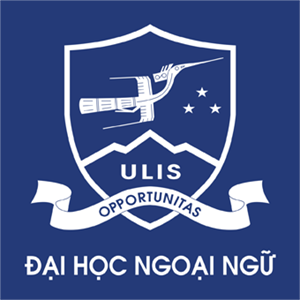 HỘI NGHỊ VỀ CÔNG TÁC HỌC SINH - SINH VIÊNThời gian: từ 08h30 đến 11h30 ngày 19 tháng 9 năm 2018 Địa điểm: Hội trường tầng 1 Sunwah Chương trình hội thảo:*Để công tác đón tiếp được chu đáo, xin vui lòng xác nhận tham gia với        Phòng CT&CTHSSV trước ngày 10/9/2018 (CV Nguyễn Phan Huy: 0986-454-889)ĐẠI HỌC QUỐC GIA HÀ NỘI TRƯỜNG ĐẠI HỌC NGOẠI NGỮ HIỆU TRƯỞNGTRƯỜNG ĐẠI HỌC NGOẠI NGỮ- ĐẠI HỌC QUỐC GIA HÀ NỘITrân trọng kính mờiÔng/bà  ………………….………………………………………………Tới dựHỘI NGHỊ VỀ CÔNG TÁC HỌC SINH - SINH VIÊN    Thời gian: 08:00 thứ tư, ngày 19 tháng 09 năm 2018      Địa điểm: Hội trường tầng 1, toà nhà Ulis – Sunwah                         Trường ĐH Ngoại ngữ - ĐHQGHN                         Phạm Văn Đồng, Cầu Giấy, Hà Nội 
     Rất hân hạnh được đón tiếp!HIỆU TRƯỞNGĐỗ Tuấn MinhThời gian Nội dung08h00 – 08h30 Khai mạc Hội thảo08h30 – 08h40 Phát biểu đề dẫn của Hiệu trưởng 08h40 – 08h55 Tham luận đề dẫn 1:Công tác Học sinh sinh viên theo định hướng chuyển từ quản lý sang hỗ trợ sinh viên08h55 – 09h10Tham luận đề dẫn 2:Giới thiệu Mô hình đổi mới công tác thực hành thực tập và phát triển kỹ năng bổ trợ  cho sinh viên toàn trường 09h10 – 09h25Thảo luận của các đại biểu tham dự hội thảo(Chia nhóm để thảo luận)09h25 – 10h25 Teabreak 10h25 – 10h40Các nhóm thảo luận trình bày ý kiến xoay quanh các công tác Học sinh- sinh viên11h30 Bế mạc Hội thảo